Ügyiratszám:	K/73/2021DÖNTÉSELŐKÉSZÍTŐIRATKápolnásnyék Község Önkormányzat Képviselő-testületénekhatáskörében eljáróKápolnásnyék Község PolgármestererészéreTárgy:	Döntés környezeti értékelés elkészítésének szükségességéről a településrendezési eszközök módosításával összefüggésben, Kápolnásnyék község településszerkezeti tervéről szóló 137/2018. (XI.19.) számú határozat módosításárólKészítette:	Szabóné Ánosi Ildikó jegyzőAz előterjesztéssel kapcsolatos törvényességi észrevétel:Rendelet Határozat			x	normatív határozat 			     		határozatAz előterjesztés a kifüggesztési helyszínen közzétehető:			igen	x			nem	 Kápolnásnyék Község Önkormányzatának Képviselő-testülete 44/2020. (XI.30.) határozatával döntött a község településrendezési eszközeinek (a 436/2 hrsz-ú, ingatlant érintő) módosításáról. A módosítási folyamat a településfejlesztési koncepcióról, az integrált településfejlesztési stratégiáról és a településrendezési eszközökről, valamint egyes településrendezési sajátos jogintézményekről szóló 314/2012. (XI. 8.) Kormányrendelet (a továbbiakban: Kormányrendelet) 42.§-a szerinti tárgyalásos eljárás szabályai szerint zajlott. A Kormányrendelet 16.§ (5) bekezdése értelmében a településszerkezeti terv és a helyi építési szabályzat módosítása esetén a tervezési feladatnak megfelelő tartalommal kell elkészíteni a megalapozó vizsgálatot és az alátámasztó javaslatot. Az alátámasztó javaslat tartalmi követelményeit a Kormányrendelet 3. melléklete tartalmazza, melynek 41. pontja értelmében – környezeti vizsgálati kötelezettség esetén – része a környezeti értékelés.A környezeti értékelésre vonatkozó jogszabályi rendelkezéseket az egyes tervek, illetve programok környezeti vizsgálatáról szóló 2/2005. (I. 11.) Kormányrendelet (a továbbiakban: Tpkv.) tartalmazza. A Tpkv.1. § (3) bekezdése alapján a fenti módosítás esetében eseti meghatározás alapján dönthető el a környezeti vizsgálat szükségessége. A Tpkv. 4. § (2) bekezdésében foglaltaknak megfelelően a döntéshez kikértük a Tpkv-ben meghatározott közigazgatási szervek véleményét arról, hogy a hatáskörükbe tartozó környezet- vagy természetvédelmi szakterületet illetően várható-e jelentős környezeti hatás. A megkeresett, környezet védelméért felelős szervek közül a választ adók többsége nem tartja szükségesnek környezeti vizsgálat lefolytatását. A Fejér Megyei Kormányhivatal Állami Főépítészi Iroda Állami Főépítésze a Kápolnásnyék 436/2 hrsz-ú ingatlan tekintetében szükségesnek tartja a környezeti vizsgálat lefolytatását.A Tpkv.  4. § (1) bekezdése szerint a várható környezeti hatás jelentőségét a Tpkv- ben előírt szempontok és a beérkezett, az előterjesztéshez mellékelt vélemények figyelembevételével kell eldönteni. A környezet védelméért felelős szervek véleménye szintén az előterjesztés mellékletét képezi.A Tpkv. 5. § (1)-(3) bekezdése értelmében „Ha a kidolgozó véleménye a környezeti vizsgálat szükségességéről eltér a környezet védelméért felelős szervek 4. § szerint megkapott véleményétől, a kidolgozó végleges döntését megelőzően az indokok tisztázása érdekében megbeszélést tart az érintett szervekkel. A kidolgozó hivatalos értesítőjében vagy más, a nyilvánosság tájékoztatására alkalmas egyéb módon, továbbá, ha van honlapja, azon is nyilvánosságra hozza döntését és annak indokait, továbbá, ha a környezet védelméért felelős szervek 4. § szerint megkapott véleményétől eltérően úgy döntött, hogy a környezeti vizsgálat nem szükséges, az eltérés tényét is. Döntéséről és indokairól a kidolgozó értesíti a várható környezeti hatások jelentőségének eldöntésébe bevont környezet védelméért felelős szerveket.Tekintettel arra, hogy a környezetvédelemért felelős szervek többsége szükségtelennek vélelmezte a környezeti vizsgálat lefolytatását, a döntési javaslatom az, hogy a környezeti értékelés elkészítése a 436/2 hrsz-ú ingatlant érintő településrendezési eszközök módosítása során nem szükséges.Kápolnásnyék Község Önkormányzatának Képviselő-testülete a 137/2018. (XI.19.) számú határozatával hagyta jóvá a község településszerkezeti tervét, melyet módosítani szükséges a 436/2 hrsz-ú ingatlan övezeti besorolásának változása miatt. A 436/2 hrsz-ú terület eredeti övezeti besorolása Zöldterület - Közkert (Zkk) volt, ez változik Általános gazdasági területté (Gá) 0,3 ha és Védelmi erdő területté (Ev) 0,23 ha.Az Állami Főépítész FE/ÁF/00053-23/2021. szám alatt kiadta záró szakmai véleményét a településrendezési eszközök módosításával kapcsolatosan.  A 436/2 hrsz-ra vonatkozó módosítással kapcsolatban az állami főépítész szakmai véleménye nem egyetértő településképi és zajterhelési szempontok miatt, azonban a módosítás elfogadása nem ütközik jogszabályba.  (Az Állami Főépítész záró szakmai véleménye az előterjesztéshez csatolva.)Kápolnásnyék, 2021. március 1.								Podhorszki István								   polgármesterHatározati javaslat I.Kápolnásnyék Község Önkormányzat Képviselő-testületének .../2021. (III.1.)határozataDöntés környezeti értékelés elkészítésének szükségességéről a településrendezési eszközök módosításával összefüggésbenKápolnásnyék Község Önkormányzat Polgármestere - a veszélyhelyzet kihirdetéséről és a veszélyhelyzeti intézkedések hatálybalépéséről szóló 27/2021. (I.29.) Kormányrendeletre, a katasztrófavédelemről és a hozzá kapcsolódó egyes törvények módosításáról szóló 2011. évi CXXVIII. törvény 46. § (4) bekezdésére tekintettel – Kápolnásnyék Község Önkormányzat Képviselő-testületének hatáskörében eljárva az alábbi döntést hozta: Az egyes tervek, illetve programok környezeti vizsgálatáról szóló 2/2005. (I.11.) Korm. rendelet szerinti eljárást lefolytattam, az államigazgatási szervek véleményüket megküldték. A véleményezők közül kizárólag a Fejér Megyei Kormányhivatal Állami Főépítészi Iroda tartotta indokoltnak a környezeti vizsgálat elkészítését a településképben kedvezőtlen változás okán. A környezetvédelemért felelős szervektől beérkezett véleményének figyelembevételével megállapítom, hogy a településrendezési eszközök módosításának alátámasztó munkarészeként a Korm. rendelet szerinti környezeti értékelés elkészítését nem tartom szükségesnek, mivel a tervezett fejlesztés nem jár jelentős káros környezeti hatással.Felkérem a jegyzőt, hogy a határozat végrehajtásához szükséges intézkedéseket tegye meg.A határozat végrehajtásáért felelős: Podhorszki István polgármester, Szabóné Ánosi Ildikó jegyzőA határozat végrehajtásának határideje: azonnalHatározati javaslat II.Kápolnásnyék község Önkormányzata Képviselő-testületének
…/2021.(III.1.) határozata
Kápolnásnyék község településszerkezeti tervéről szóló 
137/2018. (XI.19.) számú határozat módosításárólKápolnásnyék Község Önkormányzat Polgármestere - a veszélyhelyzet kihirdetéséről és a veszélyhelyzeti intézkedések hatálybalépéséről szóló 27/2021. (I.29.) Kormányrendeletre, és a katasztrófavédelemről és a hozzá kapcsolódó egyes törvények módosításáról szóló 2011. évi CXXVIII. törvény 46. § (4) bekezdésére tekintettel, valamint az épített környezet alakításáról és védelméről szóló 1997. évi LXXVIII. törvény 6.§ (1) bekezdés alapján – Kápolnásnyék Község Önkormányzat Képviselő-testületének hatáskörében eljárva az alábbi döntést hozza: Kápolnásnyék Község Önkormányzat Képviselő-testülete a 137/2018. (XI.19.) számú határozattal jóváhagyott településszerkezeti tervet módosítja.A Településszerkezeti Terv Leírását jelen határozat 1. melléklete szerinti TSZT-M tervlapon lehatárolt területre vonatkozóan módosítja az alábbiak szerint:általános gazdasági terület és védelmi erdőterület kijelölése a Mátyás király utca mentén az Arany János utca és a Fő utca közötti szakaszon,A Településszerkezeti Terv 6. melléklete szerinti szerkezeti tervlap hatályát veszti, helyébe jelen határozat 1. melléklete szerinti szerkezeti tervlap (TSZT) lép.Jelen módosítás során Kápolnásnyék területfelhasználása az alábbiak szerint változik: A módosítás során a Településszerkezeti Terv 3. melléklete szerinti területi mérleg az alábbiak szerint változik:A módosítás során a Településszerkezeti Terv 5. melléklete szerinti biológiai aktivitásérték a következő módon változik:A 314/2012. (XI. 8.) Korm. rendelet 9.§ (9) bekezdésében rögzítettek alapján a biológiai aktivitásérték az alábbiak szerint változik:Jelen határozat az elfogadását követő napon lép hatályba.Felkéri a jegyzőt, hogy a határozat végrehajtásához szükséges intézkedéseket tegye meg.A határozat végrehajtásáért felelős: Podhorszki István polgármester, Szabóné Ánosi Ildikó jegyzőA határozat végrehajtásának határideje: azonnalmelléklet: Szerkezeti tervlap módosítása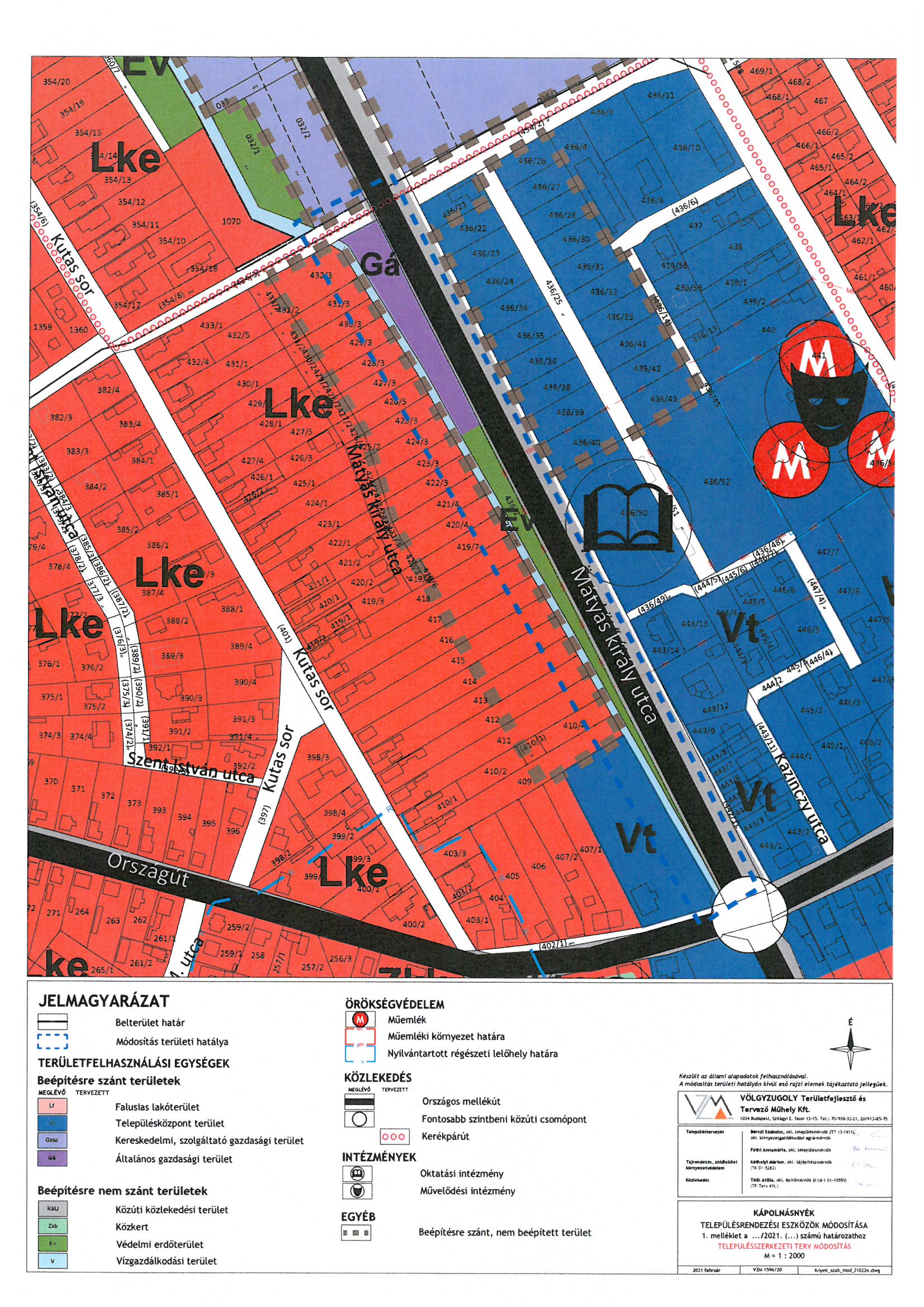 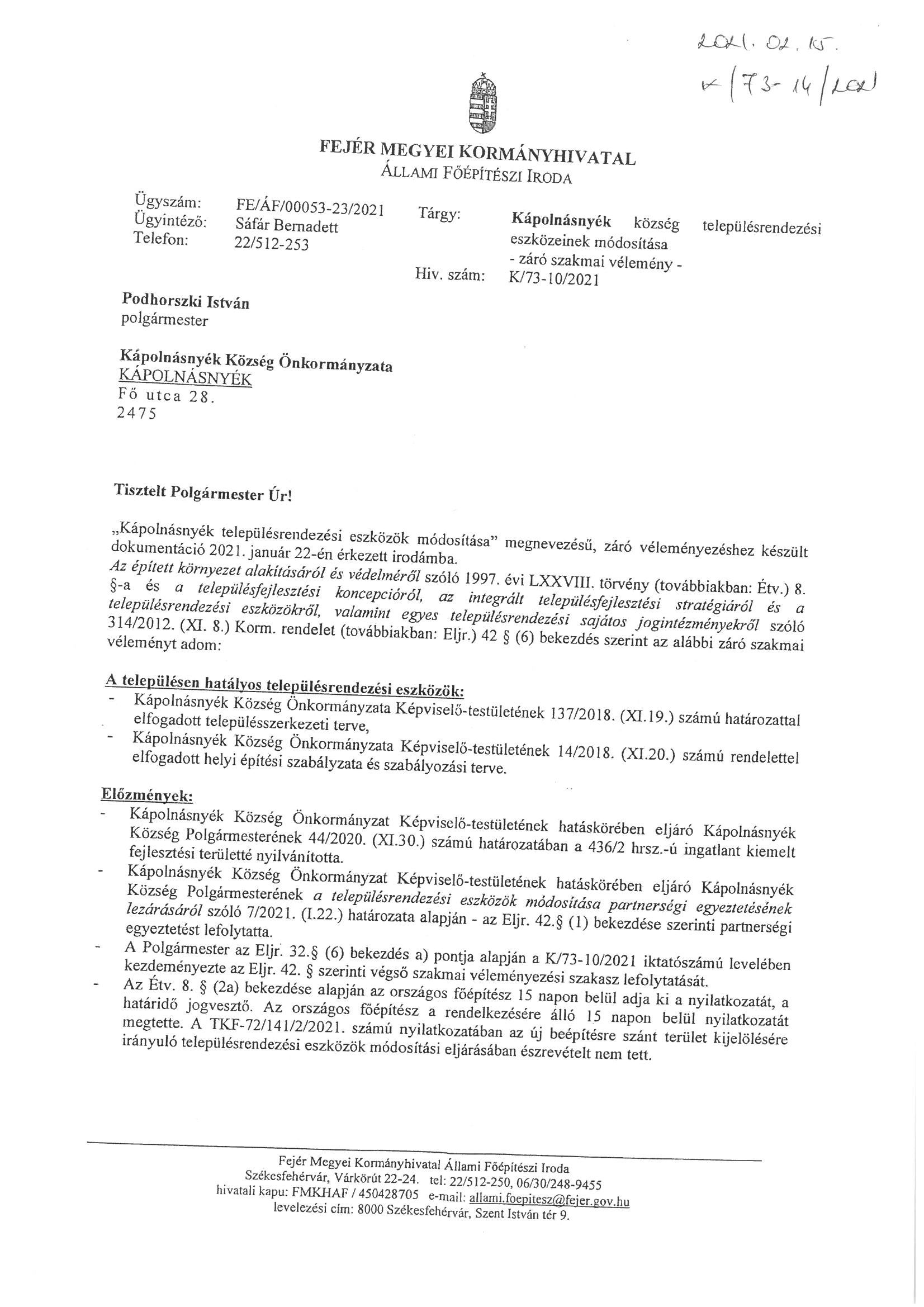 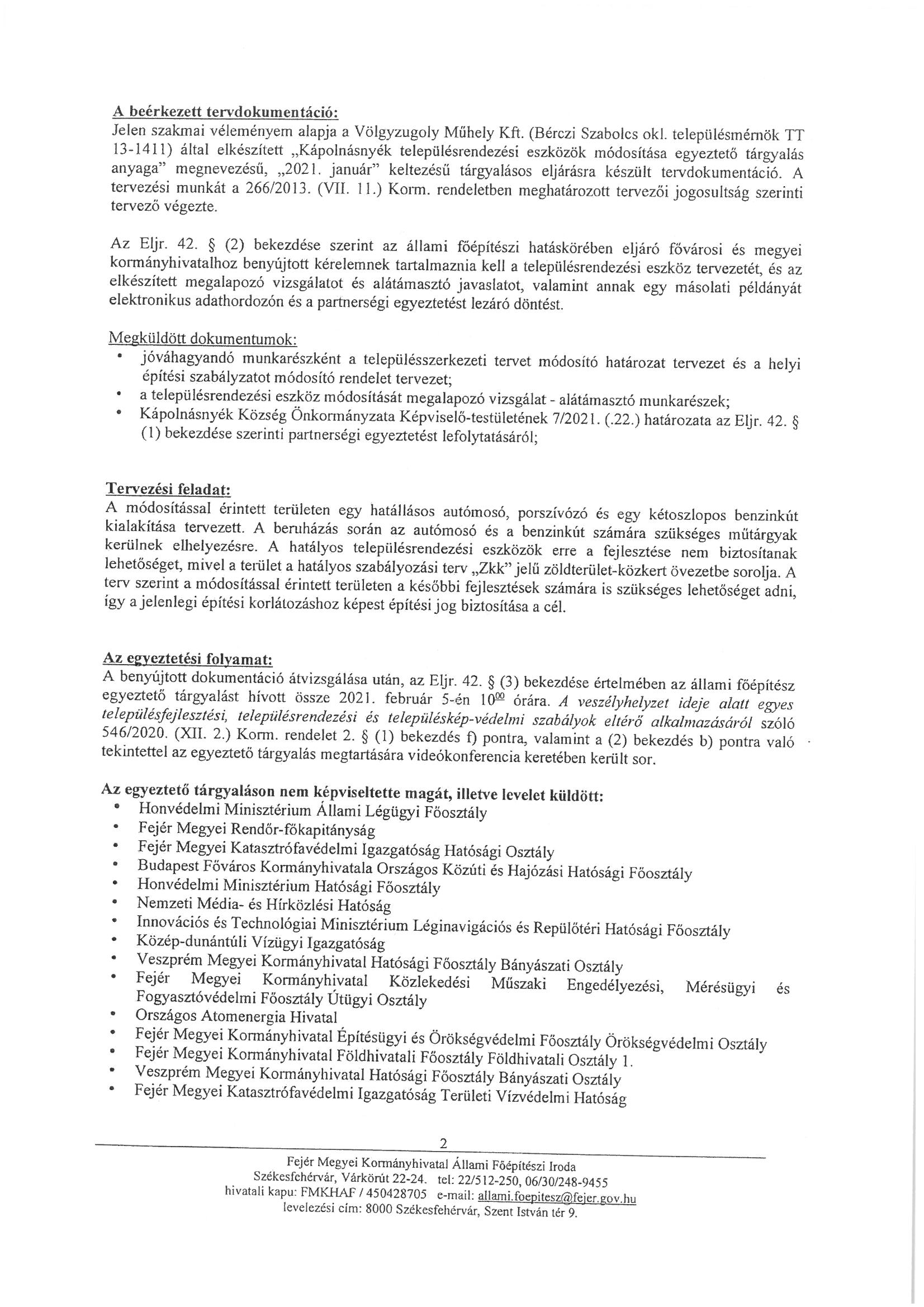 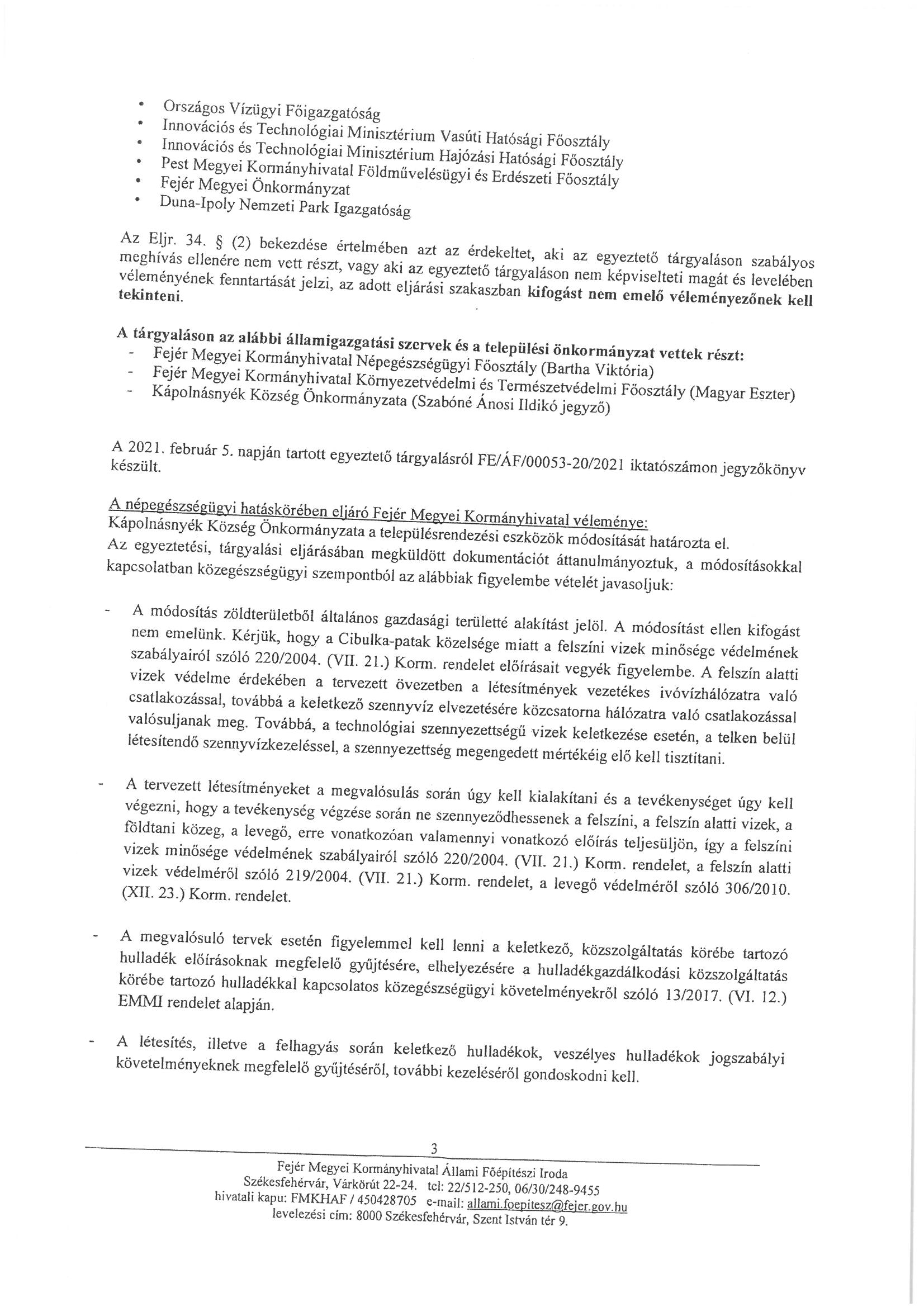 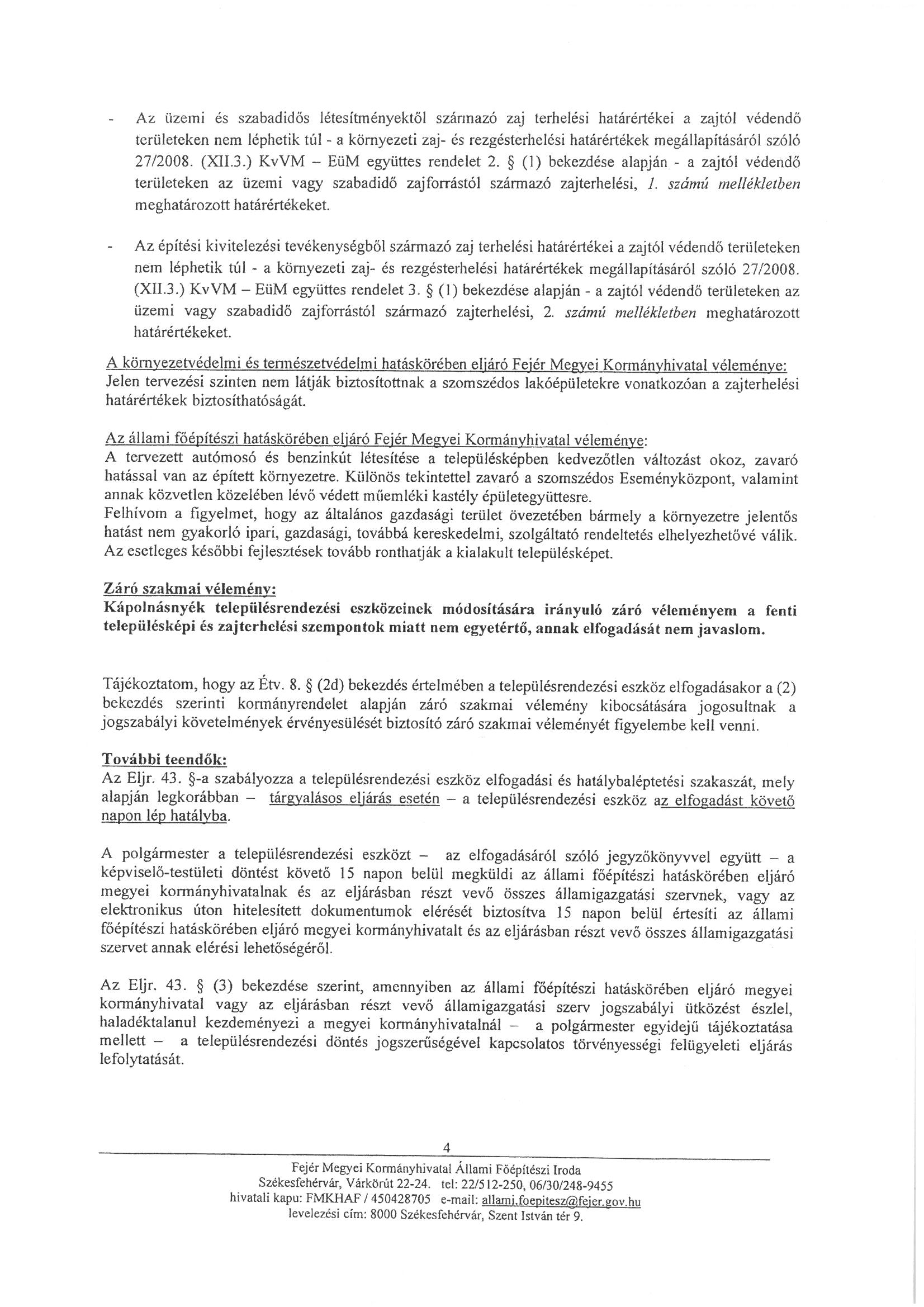 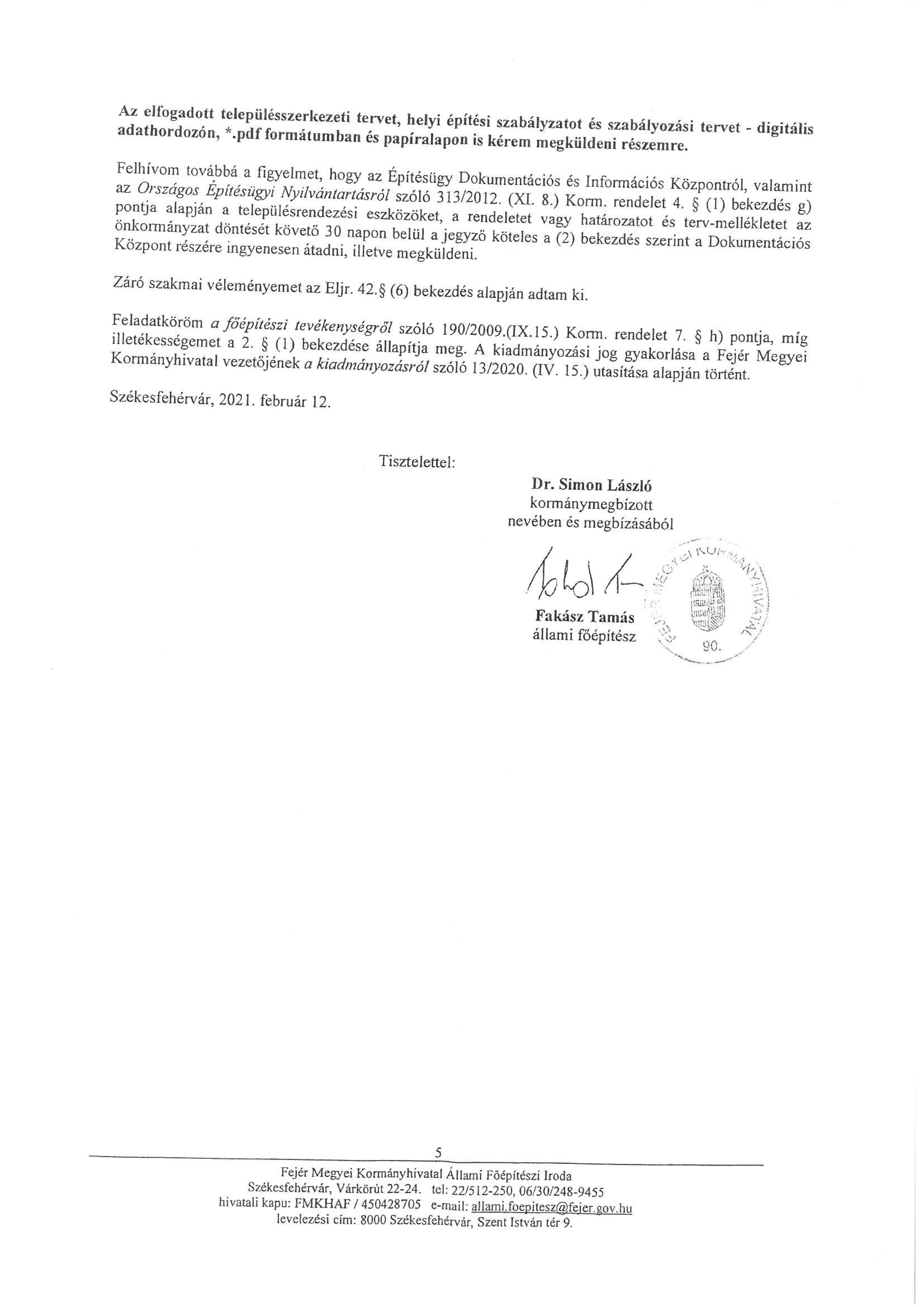 Kápolnásnyék Község Polgármestere2475 Kápolnásnyék, Fő utca 28.Tel.: 22/574-100, Fax: 22/368-018e-mail: polgarmester@kapolnasnyek.huTerületfelhasználásTerületfelhasználásTerület (ha)meglévőtervezettTerület (ha)ZkkZöldterület - közkertGáÁltalános gazdasági terület0,3ZkkZöldterület - közkertEvVédelmi erdőterület0,23TERÜLETI MÉRLEG – A JELEN TSZT SZERINT TERÜLETI MÉRLEG – A JELEN TSZT SZERINT TERÜLETI MÉRLEG – A JELEN TSZT SZERINT TERÜLETI MÉRLEG – A JELEN TSZT SZERINT TERÜLETI MÉRLEG – A JELEN TSZT SZERINT TERÜLETI MÉRLEG – A JELEN TSZT SZERINT TERÜLETI MÉRLEG – A JELEN TSZT SZERINT TERÜLETI MÉRLEG – A JELEN TSZT SZERINT Területfelhasználási egységTerületfelhasználási egységhaha[%][%]Kápolnásnyék közigazgatási területe4150 haBeépítésre szánt területBeépítésre szánt területBeépítésre szánt területBeépítésre szánt területBeépítésre szánt területBeépítésre szánt terület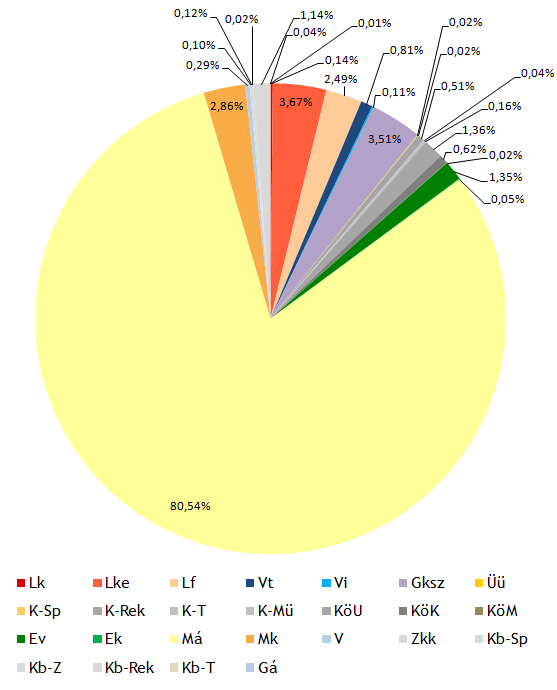 Kisvárosias lakóterületLk5,835,830,140,14Kertvárosias lakóterületLke147,39147,393,663,66Falusias lakóterületLf100,00100,002,492,49Településköz-pont területVt32,3932,390,810,81Intézményi terület Vi4,614,610,110,11Általános gazdasági területGá0,30,30,010,01Kereskedelmi, szolgáltató területGksz141,42141,423,523,52Üdülőházas területÜü1,001,000,020,02Különleges terület sportterületK-Sp0,9229,370,020,73Különleges terület rekreációs területK-Rek20,3829,370,510,73Különleges terület temető területeK-T1,6529,370,040,73Különleges terület mezőgazdasági üzemi területK-Mü6,4229,370,160,73Beépítésre nem szánt területBeépítésre nem szánt területBeépítésre nem szánt területBeépítésre nem szánt területBeépítésre nem szánt területBeépítésre nem szánt területKözúti közlekedési területKöU54,6054,601,361,36Kötöttpályás közlekedési területKöK25,0225,020,620,62KözműterületKöM0,930,930,020,02Zöldterület-közkertZkk3,933,930,100,10Védelmi erdőterületEv54,4354,431,351,35Közjóléti erdőterületEk1,821,820,050,05Általános mezőgazdasági területMá3238,403238,4080,5180,51Kertes mezőgazdasági területMk114,88114,882,862,86Vízgazdálkodási területV11,6411,640,290,29Különleges, beépítésre nem szánt terület – sportterületKb-Sp4,9653,230,121,32Különleges, beépítésre nem szánt terület - nagy zöldfelületi arányú közösségi célú területKb-Z0,9953,230,021,32Különleges, beépítésre nem szánt terület – rekreációs területKb-Rek45,8353,231,141,32Különleges, beépítésre nem szánt terület – temetőKb-T1,4553,230,041,32137/2018. (XI.19.) határozattal meghatározott  területfelhasználásBiológiai aktivitás értékmutatóTervezett területfelhasználásBiológiai aktivitás értékmutatóTerület nagyság (ha)Számított biológiai aktivitás értékZöldterület - közkert6Általános gazdasági terület0,40,3-1,68Zöldterület - közkert6Védelmi erdőterület90,23+0,69Össz:Össz:Össz:Össz:Össz:-0,99137/2018. (XI.19.) határozattal elfogadott településszerkezeti terv+194,7136/A/2020.(XI.20.) határozattal elfogadott településszerkezeti terv-4,35…/2020.(...) határozattal elfogadott településszerkezeti terv(jelen módosítás)-0,99Össz:+189,37